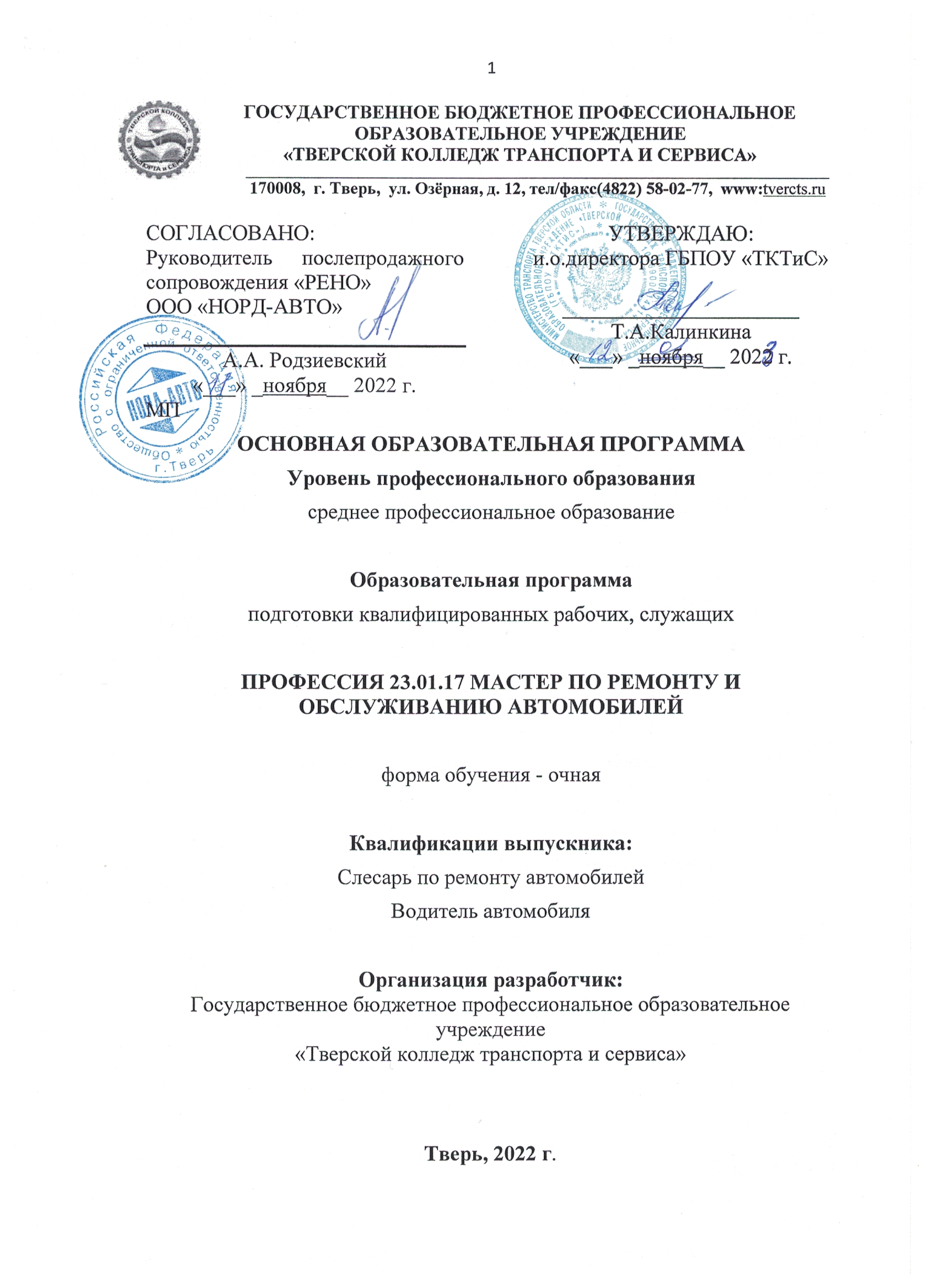 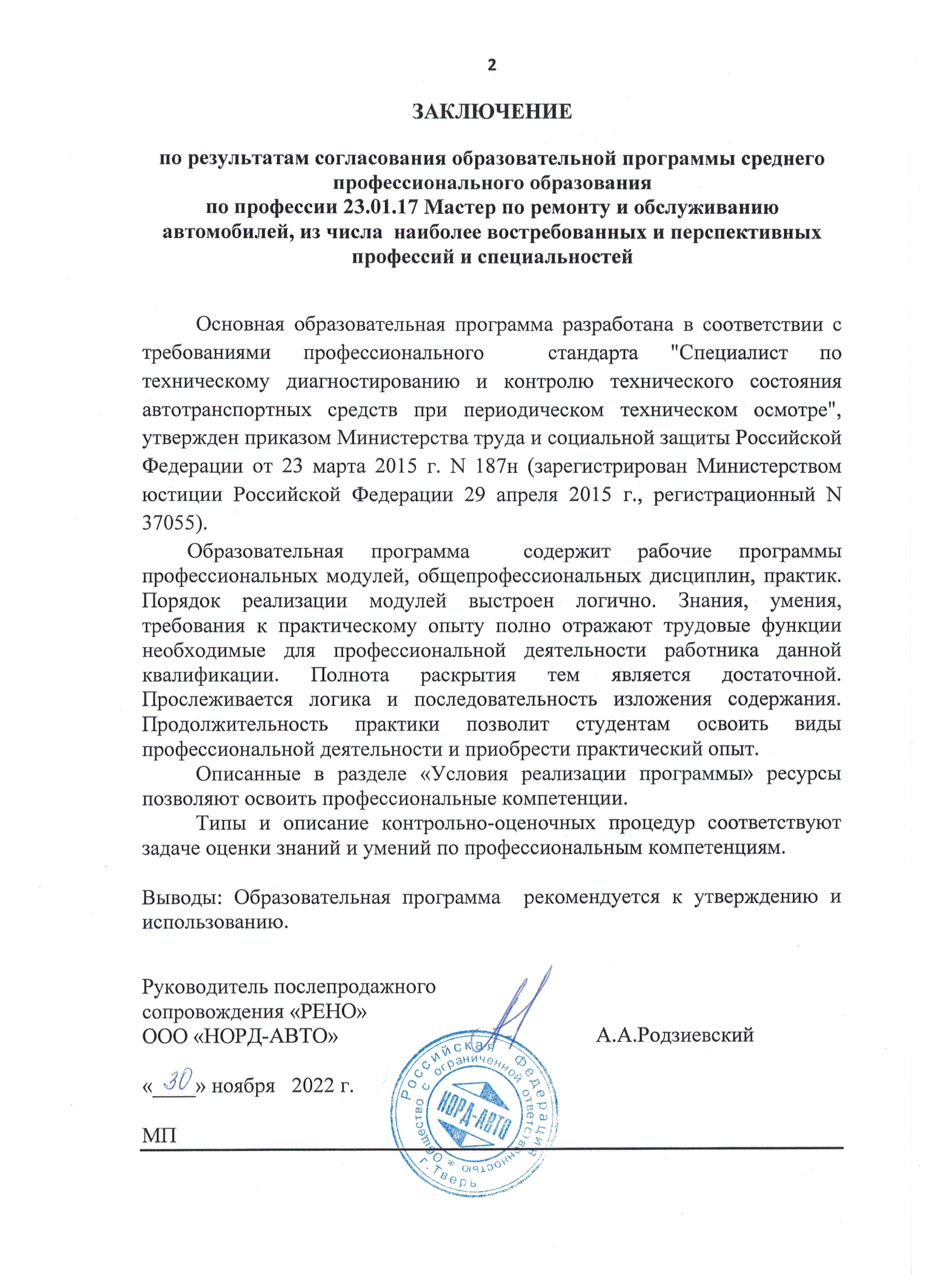 ЛИСТ ПЕРЕУТВЕРЖДЕНИЯ ПРОГРАММЫ«____»_____________2023 г.    приказ №____ МП«____»_____________2024 г.    приказ №____ МПСОДЕРЖАНИЕ                                                                                                         стр.1. Общие положения1.1. Аннотация………………………………………………..………………………………..61.2. Нормативно-правовые основы разработки Программы …………………..…………..71.3.  Характеристика профессиональной деятельности выпускника…………………...…..9 1.4. Требования к поступающим…………………………………………………………..….91.5. Распределение вариативной части Программы……………………………………..…10Раздел 2. Общая характеристика образовательной программы……………………..10Раздел 3. Характеристика профессиональной деятельности выпускника3.1. Виды профессиональной деятельности и компетенции…………………………..….10Раздел 4. Структура Программы ……………………………………….………………...234.1. Рабочий учебный план………………………………………………………………..…154.2. Пояснительная записка к рабочему учебному плану………………………………....174.3. График учебного процесса и сводные данные по бюджету времени………………..194.4. Распределение компетенций…………………………………………………………....204.5. Перечень кабинетов, лабораторий, мастерских и др……………………………….…22Раздел 5. Условия реализации образовательной программы5.1. Материально-техническое оснащение………………………………………………….235.2. Оснащение баз практической подготовки……………………………………..……...285.3. Требования к кадровым условиям………………………………………………………28ПРИЛОЖЕНИЯПриложение 1. Программа учебной дисциплины ОП.01 Электротехника……….… Приложение 2. Программа учебной дисциплины ОП 02 Охрана труда…………..….Приложение 3. Программа учебной дисциплины ОП. 03 Материаловедение …………Приложение 4. Программа учебной дисциплины  ОП. 04 Безопасность жизнедеятельности ……………………………………………………………………………………………………..Дисциплины вариативной части:Приложение 5. Программа учебной дисциплины ОП.05. Физическая культура…………Приложение 6. Программа учебной дисциплины ОП.06.Основы финансовой грамотности ……………………………………………………………………………………………………... Приложение 7. Программа учебной дисциплины ОП.07 Основы бережливого производства………………………………………………………………………………….….Приложение 8. Программа учебной дисциплины ОП.08 Иностранный язык в профессиональной деятельности………………………………………………..…………..Программы профессиональных модулей:Приложение 9. ПМ.01. Техническое состояние систем, агрегатов, деталей и механизмов автомобиля…………………………………………………………………………………….Приложение 10. ПМ.02. Техническое обслуживание автотранспорта……………………… Приложение 11. ПМ.03 Текущий ремонт различных типов автомобилей..…………..…Программы практик:Приложение 12. УП 01.01  Учебная практика по определению технического состояния систем, агрегатов, деталей и механизмов автомобиля……………………………………….Приложение 13. ПП 01.01 Производственная практика по определению технического состояния систем, агрегатов, деталей и механизмов автомобиля……………………………..Приложение 14. УП 02.01 Учебная практика по техническому обслуживанию автотранспорта…………………………………………………………………………………….Приложение 15. ПП 02.01 Производственная практика по техническому обслуживанию автотранспорта…………………………………………………………………………………….Приложение 16. УП 03.01 Учебная практика по ремонту автотранспорта…………………...Приложение 17. ПП.03.01 Производственная практика по ремонту автотранспорта……….Приложение 18. Программа и план воспитательной работы…………………………………..Общие положения1.1. Аннотация программы Настоящая основная образовательная программа среднего профессионального образования: программа подготовки квалифицированных рабочих, служащих по профессии 23.01.17 Мастер по ремонту и обслуживанию автомобилей,  (далее – Программа) разработана на основе федерального государственного образовательного стандарта среднего профессионального образования (ФГОС СПО) по профессии 23.01.17 Мастер по ремонту и обслуживанию автомобилей, утв. Минобрнауки РФ от 9 декабря 2016 г. № 1581 с изм. приказом от 09 сентября 2022 года № 796, профессиональных стандартов 33.0005 «Специалист по техническому диагностированию и контролю технического состояния автотранспортных средств при периодическом техническом осмотре», утв. приказом Министерства труда и социальной защиты РФ от 23 марта 2015 г. N 187н) и 31.004 Специалист по мехатронным системам автомобилей, утв. приказом Министерства труда и социальной защиты Российской Федерации от 13 марта 2017 года N 275н  с учётом  примерной программы  (приказ ФГБОУ ДПО ИРПО № П-24 от 02.02.2022г.) Программа разработана для реализации образовательной программы на базе среднего общего образования. Образовательный и профессиональный стандарты характеризуют квалификацию, необходимую выпускнику для осуществления определенного вида профессиональной деятельности, трудовой функции и используются в качестве основы для создания данного учебно-методического комплекса, при составлении программ профессиональных модулей и общепрофессиональных дисциплин, учебно-методических материалов, а также при выборе форм и методов обучения. В структуре учебно-методического комплекса содержатся спецификации профессиональных и общих компетенций, которые отражают содержание дисциплин и междисциплинарных курсов, а также связь профессиональных компетенций с ресурсами, обеспечивающими освоение этих компетенций, требования к педагогическим кадрам, условиям реализации образовательной программы. Результат освоения образовательной программы и сформированности компетенций подтверждается в рамках государственной итоговой аттестации, проводимой в форме демонстрационного экзамена.Программа определяет объем и содержание среднего профессионального образования по профессии 23.01.17 Мастер по ремонту и обслуживанию автомобилей, планируемые результаты освоения образовательной программы, условия образовательной деятельности.Начало занятий 1 сентября 2023 года.Задачи программы:- подготовка обучающихся по профессии 23.01.17 Мастер по ремонту и обслуживанию автомобилей к видам профессиональной деятельности, указанным  во ФГОС СПО;- подготовка специалиста, способного эффективно самореализовываться на рынке труда и продолжать свое образование и обучение;- формирование социально-личностных качеств выпускников:целеустремленности, организованности, трудолюбия, коммуникабельности, умения работать в коллективе, ответственности за конечный результат своей профессиональной деятельности, гражданственности, толерантности;- повышение общей культуры, способности самостоятельно- приобретать и применять новые знания, умения, практический опыт.1.2. Нормативно-правовые основы для разработки ПрограммыФедеральный закон от 29 декабря 2012 г. №273-ФЗ «Об образовании в Российской Федерации»;ФЗ № 196-ФЗ «О безопасности дорожного движения» от 10 декабря 1995 г; Постановление Правительства РФ от 24 октября 2014 г. № 1097 "О допуске к управлению транспортными средствами" (ред. от 01.04.2021);Постановление Правительства РФ от 14.08.2013 N 697
"Об утверждении перечня специальностей и направлений подготовки, при приеме на обучение по которым поступающие проходят обязательные предварительные медицинские осмотры (обследования) в порядке, установленном при заключении трудового договора или служебного контракта по соответствующей должности или специальности;Приказ Минобрнауки РФ от 9 декабря 2016 г. № 1581 «Об утверждении федерального государственного образовательного стандарта среднего профессионального образования по профессии 23.01.17 Мастер по ремонту и обслуживанию автомобилей (зарегистрирован Министерством юстиции Российской Федерации 20 декабря 2016 г., регистрационный №44800);Приказ Минпросвещения РФ «Об утверждении перечней профессий и специальностей среднего профессионального образования и установлении соответствия отдельных профессий и специальностей среднего профессионального образования, указанных в этих перечнях, профессиям и специальностям среднего профессионального образования, перечни которых утверждены приказом Министерства образования и нуки РФ от29 октября 2013 г.№199 «Об утверждении перечней профессий и специальностей среднего профессионального образования»»;Приказ Минапрсвещения РФ от 01 сентября 2022 года №796 «О внесении изменений в федеральные государственные стандарты среднего профессионального образования» (зарегистрирован Министерством юстиции Российской Федерации 11 октября 2022 г., регистрационный №70461);Приказ Министерства просвещения Российской Федерации от 24.08.2022 № 762 "Об утверждении Порядка организации и осуществления образовательной деятельности по образовательным программам среднего профессионального образования"(зарегистрирован Министерством юстиции Российской Федерации 21.09.2022 № 70167) (далее – Порядок организации образовательной деятельности);Приказ Минпросвещения России от 8.11.2021 г. №800 «Об утверждении Порядка проведения государственной итоговой аттестации по образовательным программам среднего профессионального образования» (зарегистрирован Министерством юстиции Российской Федерации 7 декабря 2021 года, регистрационный № 66211);Приказ Министерства науки и высшего образования РФ и Министерства просвещения РФ №885/390 от 5 августа 2020 г. «О практической подготовке обучающихся;Приказ Министерства науки и высшего образования Российской Федерации, Министерства просвещения Российской Федерации от 30.06.2020 № 845/369 "Об утверждении Порядка зачета организацией, осуществляющей образовательную деятельность, результатов освоения обучающимися учебных предметов, курсов, дисциплин (модулей), практики, дополнительных образовательных программ в других организациях, осуществляющих образовательную деятельность";Приказ Минобороны РФ и Министерства образования и науки РФ от 24 февраля 2010 г. N 96/134 "Об утверждении Инструкции об организации обучения граждан Российской Федерации начальным знаниям в области обороны и их подготовки по основам военной службы в образовательных учреждениях среднего (полного) общего образования, образовательных учреждениях начального профессионального и среднего профессионального образования и учебных пунктах";Письмо Минпросвещения России от 08.04.2021 N 05-369 "О направлении рекомендаций" (вместе с "Рекомендациями, содержащими общие подходы к реализации образовательных программ среднего профессионального образования (отдельных их частей) в форме практической подготовки";Приказ Минпросвещения России от 08.11.2021 г.№808 «Об утверждении примерных программ профессионального обучения водителей транспортных средств соответствующих категорий и подкатегорий";Постановление Правительства РФ от 14.08.2013 N 697
"Об утверждении перечня специальностей и направлений подготовки, при приеме на обучение по которым поступающие проходят обязательные предварительные медицинские осмотры (обследования) в порядке, установленном при заключении трудового договора или служебного контракта по соответствующей должности или специальности;Постановление Правительства РФ от 24 октября 2014 г. № 1097 "О допуске к управлению транспортными средствами" с изменениями и дополнениями;Образовательная программа профессиональной подготовки водителей транспортных средств категории «В», согласованная с ГИБДД УМВД России по Тверской области, 2022 г.;Устав ГБПОУ «ТКТиС»;Положение об организации и осуществлении образовательной деятельности в ГБПОУ «ТКТиС»; Положение «О режиме занятий студентов ГБПОУ "ТКТиС";Положение о системе оценки качества образования в ГБПОУ «Тверской колледж транспорта и сервиса»;Положение о практической подготовке обучающихся ГБПОУ «ТКТиС»;Положение «О формах, периодичности и порядке текущего контроля успеваемости и промежуточной аттестации студентов ГБПОУ "ТКТиС"»;Положение «Об организации самостоятельной внеаудиторной работы студентов ГБПОУ «ТКТиС»»;Положение  «О планировании, организации и проведении лабораторных работ и практических занятий в ГБПОУ «ТКТиС»; Положение о разработке и утверждении основных образовательных программ среднего профессионального образования в ГБПОУ «Тверской колледж транспорта и сервиса»;Положение «О формировании фондов оценочных средств для проведения текущего контроля успеваемости и промежуточной аттестации обучающихся в ГБПОУ «ТКТиС»;Положение «О планировании и проведении консультаций для обучающихся».Характеристика профессиональной деятельности выпускника Область профессиональной деятельности выпускника: 40 Сквозные виды профессиональной деятельности в промышленностиОбъектами профессиональной деятельности выпускников являются: дорожные и строительные машины (по видам);системы и оборудование;ручной и механизированный инструмент;техническая документация.Условия дальнейшего профессионального образования: Выпускники, освоившие программу, могут поступить на программу среднего профессионального образования 23.02.07.Техническое обслуживание и ремонт двигателей, систем и агрегатов автомобилей, а так же в учреждения высшего профессионального образования согласно действующему законодательству.Требования к поступающим: Прием на обучение осуществляется по заявлениям лиц, имеющих основное общее образование. Требуется владение русским языком, так как обучение в колледже ведется на государственном языке Российской Федерации – русском языке. Поступающие обязаны пройти предварительный медицинский осмотр (постановление Правительства РФ № 697 от 14 августа 2013 г.). После осмотра поступающий обязан представить справку.Инвалид при поступлении на адаптированную образовательную программу должен предъявить индивидуальную программу реабилитации инвалида (ребенка-инвалида) с рекомендацией об обучении по данной профессии/специальности, содержащую информацию о необходимых специальных условиях обучения, а также сведения относительно рекомендованных условий и видов труда.Лицо с ограниченными возможностями здоровья при поступлении на адаптированную образовательную программу должно предъявить заключение психолого-медико-педагогической комиссии с рекомендацией об обучении по данной профессии, содержащее информацию о необходимых специальных условиях обучения. Распределение вариативной части программы	Вариативная часть образовательной программы 288 часов (20%) включает вариативные дисциплины ОП.06 Основы бизнеса, коммуникаций и финансовой грамотности, ОП.07 Иностранный язык в профессиональной деятельности, введение которых регламентируется требованиями к освоению ОК.09 Пользоваться профессиональной документацией на государственном и иностранном языках и ОК.03 . Планировать и реализовывать собственное профессиональное и личностное развитие, предпринимательскую деятельность в профессиональной сфере, использовать знания по финансовой грамотности в различных жизненных ситуациях. Часы вариативной части использованы  на увеличение объёмов практик, МДК 02.01, МДК 02.02 для формирования, закрепления, развития практических навыков и компетенций.Раздел 2. Общая характеристика образовательной программы среднего профессионального образования по профессии 23.01.17 Мастер по ремонту и обслуживанию автомобилей.Квалификации, присваиваемые выпускникам образовательной программы: - слесарь по ремонту автомобилей- водитель автомобиляФорма обучения – очнаяОбъём образовательной программы 1476 часов.Срок получения образования по образовательной программе, реализуемой на базе среднего общего образования: 10 месяцев.Раздел 3. Характеристика профессиональной деятельности выпускника3.1. Виды профессиональной деятельности и профессиональные компетенции3.2. Общие компетеции и соответствующие им умения и знанияРаздел 4. Структура Программы В соответствии с Федеральным Законом «Об образовании в Российской Федерации» (от 29.12.2012 N 273-ФЗ) ОПОП представлена в виде: учебного плана, календарного учебного графика, рабочих программ учебных  дисциплин и профессиональных модулей, программ практик и государственной итоговой аттестации, программы и плана воспитательной работы.Учебный план Рабочий учебный план (РУП) – документ, который определяет перечень, трудоёмкость, последовательность и распределение по периодам обучения учебных предметов, курсов, дисциплин, профессиональных модулей и формы их промежуточной аттестации, самостоятельных работ, консультаций, курсовых работ. Так же в учебном плане определены объёмные параметры учебной нагрузки в целом, по курсам обучения и по семестрам.   Рабочий учебный план включает следующие документы:   титульный лист,   график учебного процесса и сводные данные по бюджету времени,   план учебного процесса,  сведения о комплексных формах контроля, матрицу распределения компетенций,   перечень лабораторий, кабинетов, мастерских. - объемные параметры учебной нагрузки в целом и по семестрам; - перечень учебных дисциплин, профессиональных модулей и их составных элементов (междисциплинарных курсов, учебной и производственной практик); - последовательность изучения учебных дисциплин и профессиональных модулей; - виды учебных занятий; - распределение различных форм промежуточной аттестации по семестрам обучения; - объемные показатели подготовки и форму  проведения государственной итоговой аттестации.Календарный график Календарный учебный график является самостоятельным документом, входящим в образовательной программе по профессии среднего профессионального образования 23.01.17 Мастер по ремонту и обслуживанию автомобилей. Календарный учебный график устанавливает последовательность и продолжительность теоретического обучения, практик, промежуточной аттестации, государственной (итоговой) аттестации, каникул.  Раздел 5. УСЛОВИЯ РЕАЛИЗАЦИИ ОБРАЗОВАТЕЛЬНОЙ ПРОГРАММЫ5.1. Материально-техническое оснащение образовательной программы Общая характеристика оснащения образовательной программы. Колледж располагает материально-технической базой, обеспечивающей проведение всех видов лабораторных работ и практических занятий, дисциплинарной, междисциплинарной и модульной подготовки, учебной практики, предусмотренных учебным планом образовательного учреждения, в том числе групповых и индивидуальных консультаций, текущего контроля и промежуточной аттестации, а также помещения для самостоятельной работы, мастерские и лаборатории, оснащенные оборудованием, техническими средствами обучения и материалами. Материально-техническая база Колледжа соответствует действующим санитарным и противопожарным нормам. Перечень кабинетов, лабораторий, мастерских и других помещений, используемых в процессе реализации образовательной программы:Кабинет Электротехники посадочные места по количеству обучающихся,рабочее место преподавателя,компьютер с лицензированным программным обеспечением,проектор,комплект плакатов «Общая электротехника»,набор автоэлектрика 226 пр.LICOTATCP – 10352,набор для демонтажа электропроводка (23 предмета),демонстрационные приборы (вольтметр, амперметр, мультиметр, осциллограф),набор оборудования ЕГЭ «Электродинамика».Кабинет охраны труда:рабочее место для преподавателя,рабочие места по количеству обучающихся,макеты (средства индивидуальной защиты),комплект учебно-наглядных пособий «Охрана труда»,компьютер с лицензионным программным обеспечением.Кабинет материаловедения:посадочные места по количеству обучающихся;рабочее место преподавателя;комплект учебно-наглядных пособий «Материаловедение»;образцы металлов (стали, чугуна, цветных металлов и сплавов);образцы неметаллических материалов;твердомер;микроскоп металлографический;печь муфельная;лабораторный комплект 2Ь6У экспресс анализ топливаи техническими средствами обучения:  компьютер с лицензированным программным обеспечением.Кабинет «Безопасности жизнедеятельности»:Рабочее место преподавателя: компьютер/ ноутбук;- пакеты ПО общего назначения (текстовые редакторы, графические редакторы); - проектор;- экран;-телевизор с крепежом- специализированное ПО: Adobe Illustrator, In Design, Microsoft WordРабочие места обучающихся:-моноблок;-проекторНаглядные пособия (комплекты учебных таблиц, стендов, схем, плакатов.);Образцы аварийно-спасательных инструментов и оборудования (АСИО), средства индивидуальной защиты (СИЗ);Образцы средств первой медицинской помощи;Комплект противоожоговый индивидуальный;Противохимический пакет ИПП-11; Образцы средств пожаротушения (СП)Тренажеры для отработки навыков оказания сердечно-легочной и мозговой реанимации.Кабинет иностранного языка»:посадочные места по количество обучающихся, рабочее место преподавателя, информационные стенды, комплекты учебно-наглядных пособий; видеопроектор, экран, персональный компьютер.Кабинет гуманитарных и социально-экономических дисциплин:посадочные места по количество обучающихся, рабочее место преподавателя, Спортивный зал:- стенка гимнастическая; - перекладина навесная универсальная для стенки гимнастической;- гимнастические скамейки; - гимнастические снаряды (козел гимнастический);-теннисный стол; - тренажеры для занятий атлетической гимнастикой-упор для отжимания-кольца баскетбольные, -щиты баскетбольные- мячи футбольные (25 шт.), -мячи баскетбольные (25 шт.),- рамы для выноса баскетбольного щитастойки баскетбольные, защита для баскетбольного щита и стоек,-ворота для мини футбола-перекладина гимнастическая универсальная- маты гимнастические-сетки волейбольные- палки гимнастическиеКабинет устройства, технического обслуживания и ремонта автомобилей:Рабочее место преподавателяРабочие места обучающихсяСтенды: «Электронная система управления двигателем», «Система зажигания», «Инжектор», «Инструмент», «Генератор», «Стартер», «Оборудование», «Механические коробки перемены передач легкового автомобиля (ВАЗ) и грузового автомобиля (ГАЗ) целиком и в разрезе»Фрагменты:  -тормозного механизма;Элементы передней зависимой подвески  легкого автомобиля. Элементы грузовых и легковых автомобилей:-кривошипно-шатунного механизма;-газораспределительного механизма;-системы охлаждения;-системы смазки;-питания карбюраторного и дизельного двигателя;-электрооборудования;-трансмиссии;-ходовой части грузовых и легковых авто);-тормозной системы с гидравлическим приводом. Панели приборов ГАЗ, ВАЗГенератор (ВАЗ 2109)АккумуляторКомпрессометр.Лаборатория – мастерская технического обслуживания автомобилей Рабочие места обучающихсяСтенды с элементами автомобиля, его систем и механизмовМакеты элементов автомобиля,его систем и механизмовПлакаты по устройству автомобиля, его систем и механизмовФрагмент заднего картерного моста  грузового автомобиля с двойной центральной главной передачей и тормозным механизмом с пневматическим Фрагменты:-передней части рамы грузового автомобиля (ЗиЛ) с рулевым механизмом (в разрезе),рулевого  привода,тормозного механизма,элементов передней зависимой подвески,переднего балочного моста, передней независимой подвески легкового автомобиляМеханическая коробка перемены передач легкового автомобиля (ВАЗ) (в разрезе)Механическая 4-х ступенчатая коробка перемены передач грузового автомобиля (ГАЗ),(ЗиЛ)Макет механической 4-х ступенчатой коробки перемены передач грузового автомобиля в разрезеБлок цилиндров V-образного двигателя (ЗиЛ-130) с цилиндропоршневой группойЭлементы грузовых и легковых автомобилей:-кривошипно-шатунных механизмов;-газораспределительных механизмов;-системы охлаждения;-систем смазки;-систем питания карбюраторного и дизельного грузового автомобиля;-элементы электрооборудования;-трансмиссии;-ходовой части;-рулевого управления;-тормозных систем с гидравлическим и пневматическим приводом.INFORCE  Набор комбинированных ключей Non- Slip                       12 предметов 06-05-31GIGANT   Набор отверток с магнитным наконечником  11 предметов GSS 11GIGANT   Набор длинных имбусовых ключей  9 пгг. GLHB9INFORCE Динамометрический ключ 1/2"  28-210 ГЦ               06-05-106GIGANT   Молоток                   с фибергласовой рукояткой 400g  ННТ400-1GIGANT Комбинированные плоскогубцы 180 мм GCP 180 АВТОЭЛЕКТРИКА Нагрузочнодиагностическая вилка Н-2001JTC Компрессометр для бензиновых двигателей с набором адаптеров 0 4077АСервисная инструментальная тележка 5 секций.Лаборатория диагностики электрических и электронных систем:люфтомер, стетоскоп, газоанализатор, пуско-зарядное устройство, вилка нагрузочная, лампа ультрафиолетовая, инструментальная тележка с набором инструмента Полуавтоматическая станция для заправки кондиционеров ОДА-360Видеоэндоскоп промышленный, 2мл, 1920*1080, 4,3*, 1м, 5,5мм сменный зонд IC-V112Тестер фар 2019/V/D/L 1  цифровой, линза- стекло, лазерная указка NORDBERG  NTF3Установка для сбора масла пневматическая, 65л (синяя) NORDBERG  2379Стойка магнитная гибкаяСканер Launch X-431 proKING TONY Гайковёрт пневматический ударный.Кабинет правил безопасности дорожного движения:Рабочее место преподавателяРабочие места обучающихся Персональный компьютер МоноблокМультимедийный проектор Экран (монитор, электронная доска) Комплект плакатов-Дорожные знаки;-Дорожная разметка;- Средства регулирования дорожного движения;-Применение аварийной сигнализации и знаки аварийной остановки;-Начало движения Маневрирование. Способы разворота;- Расположение транспортных средств на проезжей части;- Обгон, опережение, встречный разъезд;- Остановка и стоянка;- Проезд перекрестков;-Движение через железнодорожные пути;- Движение по автомагистралям;- Движение в жилых зонах.Макет  автополигонаТренажер-манекен взрослого пострадавшего (голова, торс, конечности) с выносным электрическим контроллером для отработки приемов сердечно-легочной реанимации Тренажер-манекен взрослого пострадавшего (голова, торс) без контроллера для отработки приемов сердечно-легочной реанимации Тренажер-манекен взрослого пострадавшего для отработки приемов удаления инородного тела из верхних дыхательных путей.Демонтажно-монтажная мастерская:Рабочее место мастера п/оКарбюраторный рядный двигатель легкового авто УЗАМ-331-10 (в разрезе).Двигатель  карбюраторный четырехтактный с рядным под углом 20* к вертикали расположением цилиндров и верхним расположением распределительного вала и клапановКарбюраторный рядный двигатель легкового авто МеМЗ-965(в разрезе) без навесного оборудования легкового автомобиля ЗАЗ-965Механическая коробка перемены передач легкового автомобиля (ВАЗ)Насос высокого давления в разрезе Газораспределительный механизм двигателя AudioЗадние мосты легковых автомобилейСтенды: «Система освещения и сигнализации», «Генератор», , «Трансмиссия», «Специальное и дополнительное оборудования автомобиля», «Двигатель 2111  с системой впрыска», «Система питания двигателя работающего на сжиженном газе», «Система охлаждения легкового автомобиля»Рулевые редукторы  Передняя независимая подвеска легкового автомобиляРедукторы заднего моста в разрезе автомобилей ВАЗКарбюратор-К 126 БМакеты двигателя 2х тактного, 2х ступенчатой 2х вальной коробки передачСтартеры автомобиля ЗиЛ-130Карданные валы легкового автомобиляПлакаты по устройству автомобиля, его систем и механизмовINFORCE  Набор комбинированных ключей Non- Slip                       12 предметов 06-05-31GIGANT   Набор отверток с магнитным наконечником  11 предметов GSS 11GIGANT   Набор длинных имбусовых ключей  9 пгг. GLHB9 INFORCE Динамометрический ключ 1/2"  28-210 ГЦ               06-05-106 GIGANT   Молоток                   с фибергласовой рукояткой 400g  ННТ400-1 GIGANT Комбинированные плоскогубцы 180 мм GCP 180 EKF Мультиметрцифровой MS8236 Professional SQIn-180701 -pm8236 JTC Стетоскоп механический              /1/20/40-1921Launch Х431 PRO v4.0 2020 -диагностический мультимарочный сканер N80081Сервисная инструментальная тележка 5 секций USB Autoscope IV - USB Осциллограф ’ Постоловского (полная комплектация)DIAMAG 2  мотор-тестерTELWIN Пускозарядное устройство DYNAMIK 420  START 230V 12-24V 829382Сканматик 2 PRO (базовый комплект).Площадка практического вожденияУчебный автомобиль Лада грантаГибкое связующее звено (буксировочный трос) Тягово-сцепное устройство Аптечка для оказания первой помощи пострадавшим в дорожно-транспортных происшествиях (автомобильная)Слесарно-станочная мастерскаянаборы слесарного инструмента- наборы измерительных инструментов-  отрезной инструмент- станки: сверлильный, заточной; комбинированный токарно-фрезерный; Точило электрическое 200 NORDBERGВерстак слесарный 13 шт.NORDBERG СТАНОК СВЕРЛИЛЬНЫЙ ND25120 (900Вт, 25мм, макс расстояние до стола 685 мм, 12 скор, тиски)Микрометры МК -25 0,01 ЧИЗ, МК -50  0,01 кл.т.2, МК -75 0,01 кл.т.2, МК -100  0,01 ЧИЗШтангенциркуль ЦЦЦ-1-150 0,01 электр. ЧИЗНутрометры индикаторные НИ 10-18 0,01 ЧИЗ, НИ 18-50 0,01 ЧИЗ, НИ 50-100 0,01 кл.2Стойка магнитная гибкая тип МС-29 ЧИЗ 360ммНабор инструментов в тедежке,251 предмет KING TONYУстановка для сбора масла пневматическая, 65л NORDBERG  2379Шприц для заливки масла, 1000мл  NORDBERGШприц плунжерный 2-х поршневой для густой смазки с переключением плунжеров 400мл NORDBERGАгрегатный участокВерстак 1600 СL5Верстак 1800 ML-1/ML-5МАСТАК Набор съемников (лопатки) для панелей   облицовки,,27 предметовСъемник шаровых опор и рулевых наконечников KINGTONYNORDBERG  СТЯЖКА SС1 пружин стационарная, высота 1,1мМАСТАК  Стяжка амортизаторных пружин, 370 мм, вороненая, двойной крюк,,2 предметаМАСТАК  Набор торцевых головок и насадок для обслуживания амортизаторов, кейс, 39 предметовНабор слесарных монтировок 203-609мм, пластиковая рукоятка, 4 предмета AFFIX AF11610014CNORDBERG  Пресс напольный 20т, гидравлическийNORDBERG  Кантователь двигателя до 570 кгКомплект глубоких ударных торцевых головок 6г 10-32мм 15 предметов ½* KINGTONYKING TONY Гайковерт пневматический ударный ½*, 881 Нм, в комплекте 3 торцевые головкиСтенд-тренажер по сборке-разборке КПП автомобиля ВАЗ «Лада Гранта»Библиотека, читальный зал с выходом в интернет:СтолыНабор мебелиМФУ Canon Персональные компьютеры  Стеллаж библиотечный демонстрационныйСтеллажи библиотечныеТелевизор LGСканер Сzur Shine Vltre6.2. Оснащение баз практической подготовки (практик)Реализация образовательной программы предполагает обязательную учебную и производственную практику в форме практической подготовки.	Учебная практика реализуется в мастерских профессиональной образовательной организации с применение  оборудования, инструментов, расходных материалов, обеспечивающих выполнение всех видов работ, определенных содержанием рабочих программ практик. 	Производственная практика реализуется в организации, в том числе в структурном подразделении организации, осуществляющей деятельность по профилю настоящей образовательной программы на основании договора, заключаемого между колледжем и профильной организацией.Рабочие места, оснащённые оборудованием для диагностики Рабочие посты, оснащенные технологическим оборудованием для проведения всего перечня работ по техническому обслуживанию автомобилей.Рабочие места по ремонту бензиновых и дизельных двигателей, топливной аппаратуры, оснащенные разборочно-сборочным и подъемно-транспортным оборудованием, специализированным и универсальным инструментом.Рабочие места для ремонта электрооборудования автомобилей.Рабочие посты для обслуживания и ремонта элементов шасси автомобиля (подвески, рамы и ходовой части).Рабочие посты для обслуживания и ремонта элементов шасси автомобиля (подвески, рамы и ходовой части).Рабочие места по проведению кузовного ремонта. Рабочие места по подготовке к покраске кузова и его элементов. Рабочее место по покраске кузова автомобиля или деталей кузова.6.3. Требования к кадровым условиям реализации образовательной программы. Реализация Программы обеспечивается педагогическими работниками образовательной организации, Квалификация педагогических работников образовательной организации отвечает квалификационным требованиям, Педагогические работники, привлекаемые к реализации образовательной программы, получают дополнительное профессиональное образование по программам повышения квалификации, в том числе в форме стажировки в организациях, направление деятельности которых соответствует области профессиональной деятельности не реже 1 раза в 3 года с учетом расширения спектра профессиональных компетенций.Доля педагогических работников (в приведенных к целочисленным значениям ставок), обеспечивающих освоение обучающимися профессиональных модулей, имеющих опыт деятельности не менее 3 лет в организациях, направление деятельности которых соответствует области профессиональной деятельности «Выполнение технологических процессов и художественного моделирования в сфере парикмахерского искусства» в общем числе педагогических работников, реализующих образовательную программу, составляет более 25%.КдНаименование видов деятельности и профессиональных компетенцийПоказатели освоенияВД 1Определять техническое состояние систем, агрегатов, деталей и механизмов автомобиляОпределять техническое состояние систем, агрегатов, деталей и механизмов автомобиляПК 1.1.Определять техническое состояние автомобильных двигателейПрактический опыт: Приемка и подготовка автомобиля к диагностике. Проверка технического состояния автомобиля в движении (выполнение пробной поездки). Общая органолептическая диагностика автомобильных двигателей по внешним признакам.Умения: Принимать автомобиль на диагностику, проводить беседу с заказчиком для выявления его претензий к работе автомобиля, проводить внешний осмотра автомобиля, составлять необходимую документацию.Выявлять по внешним признакам отклонения от нормального технического состояния двигателя, делать на их основе прогноз возможных неисправностей.Знания: Марки и модели автомобилей, их технические характеристики и особенности конструкции. Технические документы на приёмку автомобиля в технический сервис. Психологические основы общения с заказчиками. Устройство и принцип действия систем и механизмов двигателя, диагностируемые параметры работы двигателей, методы инструментальной диагностики двигателей, диагностическое оборудование для автомобильных двигателей, их возможности и технические характеристики, оборудование коммутации. Основные неисправности двигателей и способы их выявления при инструментальной диагностике.Правила техники безопасности и охраны труда в профессиональной деятельности.Основные неисправности автомобильных двигателей, их признаки, причины и способы устранения. Коды неисправностей, диаграммы работы электронного контроля работы автомобильных двигателей, предельные величины износов их деталей и сопряжений.Технические документы на приёмку автомобиля в технический сервис. Содержание диагностической карты автомобиля, технические термины, типовые неисправности. Информационные программы технической документации по диагностике автомобилей.ПК 1.2Определять техническое состояние электрических и электронных систем автомобилейПрактический опыт:Диагностика технического состояния приборов электрооборудования автомобилей по внешним признакам.Проведение инструментальной и компьютерной диагностики технического состояния электрических и электронных систем автомобилей.Оценка результатов диагностики технического состояния электрических и электронных систем автомобилейПК 1.2Определять техническое состояние электрических и электронных систем автомобилейУмения:Измерять параметры электрических цепей электрооборудования автомобилей.Выявлять по внешним признакам отклонения от нормального технического состояния приборов электрооборудования автомобилей и делать прогноз возможных неисправностей.Определять методы диагностики, выбирать необходимое диагностическое оборудование и инструмент, подключать диагностическое оборудование для определения технического состояния электрических и электронных систем автомобилей, проводить инструментальную диагностику технического состояния электрических и электронных систем автомобилей.Пользоваться измерительными приборами.Читать и интерпретировать данные, полученные в ходе диагностики, делать выводы о неисправностях электрических и электронных систем автомобилей.ПК 1.2Определять техническое состояние электрических и электронных систем автомобилейЗнания:Основные положения электротехники. Устройство и принцип действия электрических машин и электрического оборудования автомобилей. Устройство и конструктивные особенности элементов электрических и электронных систем автомобилей. Технические параметры исправного состояния приборов электрооборудования автомобилей, неисправности приборов и систем электрооборудования, их признаки и причины.Устройство и работа электрических и электронных систем автомобилей, номенклатура и порядок использования диагностического оборудования, технологии проведения диагностики технического состояния электрических и электронных систем автомобилей, основные неисправности электрооборудования, их причины и признаки.Меры безопасности при работе с электрооборудованием и электрическими инструментами.Неисправности электрических и электронных систем, их признаки и способы выявления по результатам органолептической и инструментальной диагностики, методики определения неисправностей на основе кодов неисправностей, диаграмм работы электронного контроля работы электрических и электронных систем автомобилей.ПК 1.3Определять техническое состояние автомобильных трансмиссийПрактический опыт:Диагностика технического состояния автомобильных трансмиссий по внешним признакам.Проведение инструментальной диагностики технического состояния автомобильных трансмиссий.Оценка результатов диагностики технического состояния автомобильных трансмиссий.ПК 1.3Определять техническое состояние автомобильных трансмиссийУмения:Выявлять по внешним признакам отклонения от нормального технического состояния автомобильных трансмиссий, делать на их основе прогноз возможных неисправностей.Определять методы диагностики, выбирать необходимое диагностическое оборудование и инструмент, подключать и использовать диагностическое оборудование, выбирать и использовать программы диагностики, проводить диагностику агрегатов трансмиссии. Соблюдать безопасные условия труда в профессиональной деятельности.Использовать технологическую документацию на диагностику трансмиссий, соблюдать регламенты диагностических работ, рекомендованные автопроизводителями.Читать и интерпретировать данные, полученные в ходе диагностики. Определять неисправности агрегатов трансмиссий, принимать решения о необходимости ремонта и способах устранения выявленных неисправностей.ПК 1.3Определять техническое состояние автомобильных трансмиссийЗнания:Устройство, работа, регулировки, технические параметры исправного состояния автомобильных трансмиссий, неисправности агрегатов трансмиссии и их признаки.Устройство и принцип действия, диагностируемые параметры агрегатов трансмиссий, методы инструментальной диагностики трансмиссий, диагностическое оборудование, их возможности и технические характеристики, оборудование коммутации. Основные неисправности агрегатов трансмиссии и способы их выявления при инструментальной диагностике, порядок проведения и технологические требования к диагностике технического состояния автомобильных трансмиссий, допустимые величины проверяемых параметров. Правила техники безопасности и охраны труда в профессиональной деятельности.Основные неисправности автомобильных трансмиссий, их признаки, причины и способы устранения. Коды неисправностей, диаграммы работы электронного контроля работы автомобильных трансмиссий, предельные значения диагностируемых параметров.ПК 1.4Определять техническое состояние ходовой части и механизмов управления автомобилейПрактический опыт:Диагностика технического состояния ходовой части и механизмов управления автомобилей по внешним признакам.Проведение инструментальной диагностики технического состояния ходовой части и механизмов управления автомобилей.Оценка результатов диагностики технического состояния ходовой части и механизмов управления автомобилей.Умения:Выявлять по внешним признакам отклонения от нормального технического состояния ходовой части и механизмов управления автомобилей, делать на их основе прогноз возможных неисправностей.Определять методы диагностики, выбирать необходимое диагностическое оборудование и инструмент, подключать и использовать диагностическое оборудование, выбирать и использовать программы диагностики, проводить инструментальную диагностику ходовой части и механизмов управления автомобилей.Соблюдать безопасные условия труда в профессиональной  деятельности. Читать и интерпретировать данные, полученные в ходе диагностики. Определять неисправности ходовой части и механизмов управления автомобилей.Знания:Устройство, работа, регулировки, технические параметры исправного состояния ходовой части и механизмов управления автомобилей, неисправности и их признаки.Устройство и принцип действия элементов ходовой части и органов управления автомобилей, диагностируемые параметры, методы инструментальной диагностики ходовойчасти и органов управления, диагностическое оборудование, их возможности и технические характеристики, оборудование коммутации.Коды неисправностей, диаграммы работы ходовой части и механизмов управления автомобилей. Предельные величины износов и регулировок ходовой части и механизмов управления автомобилей.ПК 1.5Выявлять дефекты кузовов, кабин и платформПрактический опыт: Общая органолептическая диагностика технического состояния кузовов, кабин и платформ автомобилей по внешним признакам.Проведение инструментальной диагностики технического состояния кузовов, кабин и платформ автомобилей.Оценка результатов диагностики технического состояния кузовов, кабин и платформ автомобилей.Умения:Оценивать по внешним признакам состояние кузовов, кабин и платформ, выявлять признаки отклонений от нормального технического состояния, визуально оценивать состояние соединений деталей, лакокрасочного покрытия, делать на их основе прогноз возможных неисправностей.Диагностировать техническое состояние кузовов, кабин и платформ автомобилей, проводить измерения геометрии кузовов.Соблюдать безопасные условия труда в профессиональной деятельности.Интерпретировать данные, полученные в ходе диагностики.Определять дефекты и повреждения кузовов, кабин и платформ автомобилей, принимать решения о необходимости и целесообразности ремонта и способах устранения выявленных неисправностей, дефектов и повреждений.Знания:Устройство, технические параметры исправного состояния кузовов, кабин и платформ автомобилей, неисправности и их признаки, требования к качеству соединений деталей кузовов, кабин и платформ, требования к состоянию лакокрасочных покрытий.Геометрические параметры автомобильных кузовов. Устройство и работа средств диагностирования кузовов, кабин и платформ автомобилей. Технологии и порядок проведения диагностики технического состояния кузовов, кабин и платформ автомобилей.Правила техники безопасности и охраны труда в профессиональной деятельности.Дефекты, повреждения и неисправности кузовов, кабин и платформ автомобилей. Предельные величины отклонений параметров кузовов, кабин и платформ автомобилей.ВД 2Осуществлять техническое обслуживание автотранспорта согласно требованиям нормативно-технической документацииОсуществлять техническое обслуживание автотранспорта согласно требованиям нормативно-технической документацииПК 2.1Осуществлять техническое обслуживание автомобильных двигателей.Практический опыт:Приём автомобиля на техническое обслуживание.Перегон автомобиля в зону технического обслуживания.Выполнение регламентных работ по техническому обслуживанию автомобильных двигателей.Сдача автомобиля заказчику. Оформление технической документации.ПК 2.2Осуществлять техническое обслуживание электрических и электронных систем автомобилейУмения:Принимать заказ на техническое обслуживание автомобиля, проводить его внешний осмотр, составлять необходимую приемочную документацию.Безопасно и качественно выполнять регламентные работы по разным видам технического обслуживания в соответствии с регламентом автопроизводителя: замене технических жидкостей, замене деталей и расходных материалов, проведению необходимых регулировок и др. Использовать эксплуатационные материалы в профессиональной деятельности. Определять основные свойства материалов по маркам. Выбирать материалы на основе анализа их свойств для конкретного применения.Применять информационно-коммуникационные технологии при составлении отчетной документации по проведению технического обслуживания автомобилей. Заполнять форму наряда на проведение технического обслуживания автомобиля. Заполнять сервисную книжку. Отчитываться перед заказчиком о выполненной работе.ПК 2.2Осуществлять техническое обслуживание электрических и электронных систем автомобилейЗнания:Марки и модели автомобилей, их технические характеристики, особенности конструкции и технического обслуживания. Технические документы на приёмку автомобиля в технический сервис. Психологические основы общения с заказчиками.Основные положения электротехники. Устройство и принцип действия электрических машин и оборудования. Устройство и принцип действия электрических и электронных систем автомобилей, неисправности и способы их устранения. Перечни регламентных работ и порядок их проведения для разных видов технического обслуживания. Особенности регламентных работ для автомобилей различных марок. Меры безопасности при работе с электрооборудованием и электрическими инструментами.ПК 2.3Осуществлять техническое обслуживание автомобильных трансмиссий.Практический опыт:Выполнение регламентных работ технических обслуживаний автомобильных трансмиссий.ПК 2.3Осуществлять техническое обслуживание автомобильных трансмиссий.Умения:Безопасно и высококачественно выполнять регламентные работы по разным видам технического обслуживания: проверке состояния ходовой части и механизмов управления автомобилей, выявлению и замене неисправных элементов. Соблюдать безопасные условия труда в профессиональной деятельностиПК 2.3Осуществлять техническое обслуживание автомобильных трансмиссий.Знания:Устройства и принципы действия автомобильных трансмиссий, неисправности и способы их устранения. Перечни регламентных работ и порядок их проведения для разных видов технического обслуживания. Особенности регламентных работ для автомобилей различных марок и моделей. Физические и химические свойства горючих и смазочных материалов. Области применения материалов. Правила техники безопасности и охраны труда в профессиональной деятельностиПК 2.4Осуществлять техническое обслуживание ходовой части и механизмов управления автомобилей.Практический опыт:Выполнение регламентных работ технических обслуживаний ходовой части и механизмов управления автомобилейПК 2.4Осуществлять техническое обслуживание ходовой части и механизмов управления автомобилей.Умения:Безопасно и высококачественно выполнять регламентные работы по разным видам технического обслуживания: проверке состояния ходовой части и механизмов управления автомобилей, выявлению и замене неисправных элементов. Соблюдать безопасные условия труда в профессиональной деятельностиПК 2.4Осуществлять техническое обслуживание ходовой части и механизмов управления автомобилей.Знания:Устройство и принцип действия ходовой части и механизмов управления автомобилей, неисправности и способы их устранения.  Перечни регламентных работ и порядок их проведения для разных видов технического обслуживания. Особенности регламентных работ для автомобилей различных марок моделей. Правила техники безопасности и охраны труда в профессиональной деятельностиПК 2.5Осуществлять техническое обслуживание автомобильных кузовов.Практический опыт:Выполнение регламентных работ технических обслуживаний автомобильных кузововУмения:Безопасно и качественно выполнять регламентные работы по разным видам технического обслуживания: проверке состояния автомобильных кузовов, чистке, дезинфекции, мойке, полировке, подкраске, устранению царапин и вмятин. Использовать эксплуатационные материалы в профессиональной деятельности. Выбирать материалы на основе анализа их свойств для конкретного примененияЗнания:Устройства автомобильных кузовов, неисправности и способы их устранения. Перечни регламентных работ и порядок их проведения для разных видов технического обслуживания. Особенности регламентных работ для автомобилей различных марок и моделей. Основные свойства, классификация, характеристики, применяемых в профессиональной деятельности материалов. Области применения материалов. Характеристики лакокрасочных покрытий автомобильных кузовов.ВД 3Производить текущий ремонт различных типов автомобилей в соответствии с требованиями технологической документацииПроизводить текущий ремонт различных типов автомобилей в соответствии с требованиями технологической документацииПК 3.1.Производить текущий ремонт автомобильных двигателей.Практический опыт:Подготовка автомобиля к ремонту.Демонтажа и монтажа двигателя автомобиля; разборки и сборки его механизмов и систем, замене его отдельных деталей.Проведения технических измерений с применением соответствующего инструмента и оборудования.Ремонта деталей, систем и механизмов двигателя.ПК 3.1.Производить текущий ремонт автомобильных двигателей.Умения:Оформлять учетную документацию.Работать с каталогами деталей.Использовать уборочно-моечное и технологическое оборудование.Снимать и устанавливать узлы и детали механизмов и систем двигателя.Использовать специальный инструмент и оборудование при разборочно-сборочных работах.Выполнять метрологическую поверку средств измерений. Производить замеры деталей и параметров двигателя.Проводить проверку работы двигателя.ПК 3.1.Производить текущий ремонт автомобильных двигателей.Знания:Устройство и конструктивные особенности ремонтируемых автомобильных двигателей.Основные неисправности двигателя, его систем и механизмов.Назначение и взаимодействие узлов и систем двигателей.Способы и средства ремонта и восстановления деталей двигателя.Оборудование и технологию испытания двигателей.Формы и содержание учетной документации. Назначение и структуру каталогов деталей.Характеристики и правила эксплуатации вспомогательного оборудования,специального инструмента, приспособлений и оборудования. Средства метрологии, стандартизации и сертификации.Технические условия на регулировку и испытания двигателя, его систем и механизмов.ПК 3.2.Производить текущий ремонт узлов и элементов электрических и электронных систем автомобилей.Практический опыт: Демонтажа и монтажа узлов и элементов электрических и электронных систем автомобиля.Ремонта элементов электрических и электронных систем.ПК 3.2.Производить текущий ремонт узлов и элементов электрических и электронных систем автомобилей.Умения:  Снимать и устанавливать элементы электрооборудования, электрических и электронных систем автомобиля.Использовать специальный инструмент и оборудование при разборочно-сборочных работах.Проводить проверку работы электрооборудования, электрических и электронных систем, проверку исправности узлов и элементов электрических и электронных систем контрольно-измерительными приборами и инструментами.  Регулировать механизмы двигателя.Соблюдать меры безопасности при работе с электрооборудованием и электрическими инструментами, безопасные условия труда в профессиональной деятельности.ПК 3.2.Производить текущий ремонт узлов и элементов электрических и электронных систем автомобилей.Знания: Устройство и конструктивные особенности узлов и элементов электрических и электронных систем.Основные неисправности элементов и узлов электрических и электронных систем.Способы и средства ремонта и восстановления деталей двигателя, узлов и элементов электрических и электронных систем.Назначение и взаимодействие элементов электрических и электронных систем.Технические условия на регулировку и испытания узлов электрооборудования автомобиля.Технологические требования для проверки исправности приборов и элементов электрических и электронных систем.ПК 3.3.Производить текущий ремонт автомобильных трансмиссий.Практический опыт:Демонтажа и монтажа, ремонта, регулировки узлов и элементов автомобильных трансмиссий.Испытания элементов автомобильных трансмиссии после ремонта.ПК 3.3.Производить текущий ремонт автомобильных трансмиссий.Уметь: Снимать и устанавливать узлы и детали автомобильных трансмиссий.Производить замеры деталей и параметров автомобильных трансмиссий.Проводить проверку работы автомобильных трансмиссий.Определять неисправности и объем работ по их устранению, способы и средства ремонта. Устранять выявленные неисправности.Регулировать механизмы трансмиссий.ПК 3.3.Производить текущий ремонт автомобильных трансмиссий.Знать:Устройство, назначение и  конструктивные особенности ремонтируемых автомобильных трансмиссий.Основные неисправности трансмиссий.Способы и средства ремонта и восстановления деталей автомобильных трансмиссий.Технологические процессы разборки-сборки автомобильных трансмиссий.Технические условия на регулировку и испытания автомобильных трансмиссий.ПК 3.4.Производить текущий ремонт ходовой части и механизмов управления автомобилей.Практический опыт: Практический опыт: Демонтаж, монтаж и замена узлов и механизмов ходовой части и систем управления автомобилей.Испытания узлов и элементов ходовой части и механизмов управления автомобилей. после ремонта.ПК 3.4.Производить текущий ремонт ходовой части и механизмов управления автомобилей.Уметь: Проверять комплектность ходовой части и механизмов управления автомобилей. Снимать и устанавливать узлы и механизмы ходовой части и систем управления. Использовать специальный инструмент и оборудование при разборочно-сборочных работах. Работать с каталогам деталей. Соблюдать безопасные условия труда в профессиональной деятельности Регулировать параметры установки деталей ходовой части и систем управления автомобилей в соответствии с технологической документацией. Проводить проверку работы узлов и механизмов ходовой част и систем управления автомобилей.ПК 3.4.Производить текущий ремонт ходовой части и механизмов управления автомобилей.Знать: Устройство и конструктивные особенности ходовой части и механизмов рулевого управления. Назначение и взаимодействие узлов ходовой частии механизмов управления. Характеристики и правила эксплуатации вспомогательного оборудования. Основные неисправности ходовой части и способы их устранения. Основные неисправности систем управления и способы их устранения.Технологические процессы разборки-сборки узлов и механизмов ходовой части и систем управления автомобилей. Технология выполнения регулировок узлов ходовой части контроля технического состояния систем управления автомобилей.ПК 3.5.Производить ремонт и окраску кузовов.Практический опыт: Подготовка кузова к ремонту. Оформление первичной документации для ремонта.Демонтаж, монтаж и замена элементов кузова, кабины, платформы.Восстановление деталей, узлов и кузова автомобиля.ПК 3.5.Производить ремонт и окраску кузовов.Уметь: Снимать и устанавливать узлы и детали кузова, кабины, платформы.Определять способы и средства ремонта. Применять оборудование для ремонта кузова и его деталей. Определять основные свойства лакокрасочных материалов по маркам. Выбирать лакокрасочные материалы на основе анализа их свойств, для конкретного применения. Использовать оборудование для окраски кузова автомобиля.  Определять дефекты лакокрасочного покрытия и объем работ по их устранению. Определять способы и средства ремонта. Применять оборудование для окраски кузова и его деталей. Выбирать и использовать оборудование,инструментыиматериалыдлятехнологическихоперацийокраскикузова автомобиля.ПК 3.5.Производить ремонт и окраску кузовов.Знать: Устройство и конструктивные особенности автомобильных кузовов и кабин. Основные неисправности кузова автомобиля.  Характеристики лакокрасочных покрытий автомобильных кузовов.Технологические процессы разборки-сборки кузова, кабины платформы.ОК 01.Выбирать способы решения задач профессиональной деятельности, применительно к различным контекстам.Умения: распознавать задачу и/или проблему в профессиональном и/или социальном контексте; анализировать задачу и/или проблему и выделять её составные части; определять этапы решения задачи; выявлять и эффективно искать информацию, необходимую для решения задачи и/или проблемы;составлять план действия; определять необходимые ресурсы;владеть актуальными методами работы в профессиональной и смежных сферах; реализовывать составленный план; оценивать результат и последствия своих действий (самостоятельно или с помощью наставника).Знания: актуальный профессиональный и социальный контекст, в котором приходится работать и жить; основные источники информации и ресурсы для решения задач и проблем в профессиональном и/или социальном контексте;алгоритмы выполнения работ в профессиональной и смежных областях; методы работы в профессиональной и смежных сферах; структуру плана для решения задач; порядок оценки результатов решения задач профессиональной деятельностиОК 02.Использовать современные средства поиска, анализа и интерпретации информации и информационные технологии для выполнения задач профессиональной деятельностиУмения: определять задачи для поиска информации; определять необходимые источники информации; планировать процесс поиска; структурировать получаемую информацию; выделять наиболее значимое в перечне информации; оценивать практическую значимость результатов поиска; оформлять результаты поиска Знания: номенклатура информационных источников, применяемых в профессиональной деятельности; приемы структурирования информации; формат оформления результатов поиска информацииОК 03.Планировать и реализовывать собственное профессиональное и личностное развитие, предпринимательскую деятельность в профессиональной сфере, использовать знания по финансовой грамотности в различных жизненных ситуацияхУмения: определять актуальность нормативно-правовой документации в профессиональной деятельности; применять современную научную профессиональную терминологию; определять 
и выстраивать траектории профессионального развития и самообразования; выявлять достоинства и недостатки коммерческой идеи; презентовать идеи открытия собственного дела в профессиональной деятельности; оформлять бизнес-план; рассчитывать размеры выплат по процентным ставкам кредитования; определять инвестиционную привлекательность коммерческих идей в рамках профессиональной деятельности; презентовать бизнес-идею; определять источники финансирования.Знания: содержание актуальной нормативно-правовой документации; современная научная 
и профессиональная терминология; возможные траектории профессионального развития 
и самообразования; основы предпринимательской деятельности; основы финансовой грамотности; правила разработки бизнес-планов; порядок выстраивания презентации; кредитные банковские продукты.ОК 04.Эффективно взаимодействовать и работать в коллективе и команде. Умения: организовывать работу коллектива и команды в ходе профессиональной деятельности.Знания: психологические основы деятельности коллектива, психологические особенности личности; основы проектной деятельностиОК 05.Осуществлять устную и письменную коммуникацию на государственном языке с учетом особенностей социального и культурного контекста.Умения: грамотно излагать свои мысли и оформлять документы по профессиональной тематике 
на государственном языке, проявлять толерантность 
в рабочем коллективе.Знания: особенности социального и культурного контекста; правила оформления документов 
и построения устных сообщений.ОК 06.Проявлять гражданско-патриотическую позицию, демонстрировать осознанное поведение на основе традиционных общечеловеческих ценностей, в том числе с учётом гармонизации межнациональных и межрелигиозных отношений, применять стандарты антикоррупционного поведения Умения: описывать значимость своей профессии; применять стандарты антикоррупционного поведения.Знания: сущность гражданско-патриотической позиции, общечеловеческих ценностей; значимость профессиональной деятельности по профессии (специальности); стандарты антикоррупционного поведения и последствия его нарушения.ОК 07.Содействовать сохранению окружающей среды, ресурсосбережению, применять знания об изменении климата, принципы бережливого производства, эффективно действовать в чрезвычайных ситуациях.Умения: соблюдать нормы экологической безопасности; определять направления ресурсосбережения в рамках профессиональной деятельности по профессии осуществлять работу 
с соблюдением принципов бережливого производства; организовывать профессиональную деятельность 
с учетом знаний об изменении климатических условий региона.Знания: правила экологической безопасности при ведении профессиональной деятельности; основные ресурсы, задействованные в профессиональной деятельности; пути обеспечения ресурсосбережения; принципы бережливого производства; основные направления изменения климатических условий региона.ОК 08.Использовать средства физической культуры для сохранения и укрепления здоровья в процессе профессиональной деятельности и поддержания необходимого уровня физической подготовленности.Умения: использовать физкультурно-оздоровительную деятельность для укрепления здоровья, достижения жизненных и профессиональных целей; применять рациональные приемы двигательных функций 
в профессиональной деятельности; пользоваться средствами профилактики перенапряжения, характерными для данной профессии.Знания: роль физической культуры в общекультурном, профессиональном и социальном развитии человека; основы здорового образа жизни; условия профессиональной деятельности и зоны риска физического здоровья для профессии; средства профилактики перенапряжения.ОК 09.Пользоваться профессиональной документацией на государственном и иностранном языках.Умения: понимать общий смысл четко произнесенных высказываний на известные темы (профессиональные и бытовые), понимать тексты на базовые профессиональные темы; участвовать в диалогах на знакомые общие и профессиональные темы; строить простые высказывания о себе и о своей профессиональной деятельности; кратко обосновывать и объяснять свои действия (текущие и планируемые); писать простые связные сообщения на знакомые или интересующие профессиональные темы.Знания: правила построения простых и сложных предложений на профессиональные темы; основные общеупотребительные глаголы (бытовая 
и профессиональная лексика); лексический минимум, относящийся к описанию предметов, средств 
и процессов профессиональной деятельности; особенности произношения; правила чтения текстов профессиональной направленности.